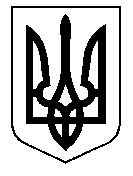 У К Р А Ї Н А Кам'янсько-Дніпровська міська радаКам’янсько-Дніпровського району  Запорізької областіТридцята   сесія восьмого скликанняР І Ш Е Н Н Я 18 жовтня  2019  року          м. Кам’янка-Дніпровська                            №  32Про надання дозволу відділу освіти, молоді та спорту виконавчого комітету Кам'янсько-Дніпровської міської ради на передачу в безоплатне користування (позичку) майна комунальної власності Кам’янсько-Дніпровської міської об’єднаної територіальної громади      Керуючись ст. 26, ч. 5 ст. 60 Закону України "Про місцеве самоврядування в Україні", положеннями глави 60 Цивільного кодексу України, враховуючи рішення Кам’янсько - Дніпровської міської ради від 12 квітня 2019 року № 26 "Про затвердження Положення про порядок передачі в безоплатне користування (позичку) майна комунальної власності Кам’янсько-Дніпровської міської об’єднаної територіальної громади", розглянувши листи-клопотання начальника відділу освіти, молоді та спорту виконавчого комітету Кам’янсько-Дніпровської міської ради від 05.09.2019 року вх. № 3552/02-01-21 щодо укладання  на новий термін  договору позички (безоплатне користування) з відділом освіти, молоді та спорту Кам’янсько-Дніпровської районної державної адміністрації  Запорізької області  на частину приміщення комунального закладу «Будинок дитячої творчості» Кам’янсько - Дніпровської міської  ради загальною площею 85,0 кв.м. для розміщення спеціалістів навчальних закладів в галузі освіти Кам’янсько-Дніпровської районної державної адміністрації, директора комунальної установи «Інклюзивно-ресурсний центр» Кам’янсько-Дніпровської міської ради  від 03.10.2019 вх.4016/02-01-21 про передачу  в безоплатне користування (позичку) частину приміщення комунального закладу «Будинок дитячої творчості» Кам’янсько - Дніпровської міської  ради загальною площею 86,8 кв.м. за адресою: м. Кам’янка-Дніпровська, вул. Гоголя, 7а , міська рада в и р і ш и л а :   1. Надати дозвіл відділу освіти, молоді та спорту виконавчого комітету Кам’янсько-Дніпровської міської ради на передачу в безоплатне користування (позичку)  майна комунальної власності Кам’янсько-Дніпровської міської об’єднаної територіальної громади, а саме: 1.1. комунальній установі «Інклюзивно-ресурсний центр» Кам’янсько-Дніпровської міської ради частину приміщення комунального закладу "Будинок дитячої творчості" Кам'янсько-Дніпровської міської ради, загальною площею 86,8 кв.м. за адресою: м. Кам’янка-Дніпровська,   вул. Гоголя, 7а, терміном на 2 (два) роки 11 (одинадцять) місяців:  з 21 жовтня 2019 року по  21 вересня 2022 року  включно;1.2. відділу освіти, молоді та спорту Кам’янсько-Дніпровської районної державної адміністрації  Запорізької області частину приміщення комунального закладу "Будинок дитячої творчості" Кам'янсько-Дніпровської міської ради, загальною площею 85,0 кв.м. за адресою: м. Кам’янка-Дніпровська,   вул. Гоголя, 7а, терміном на 2 (два) роки 11 (одинадцять) місяців:  з 21 жовтня 2019 року по  21 вересня 2022 року  включно.2. Зобов’язати відділ освіти, молоді та спорту виконавчого комітету       Кам’янсько-Дніпровської міської ради  вчинити дії згідно з чинним законодавством України:    2.1. оформити  договори (позички)   безоплатного користування   майна комунальної власності Кам’янсько-Дніпровської міської об’єднаної територіальної громади та договір відшкодування витрат за комунальні послуги  балансоутримувачу з Кам’янсько-Дніпровської районної державної адміністрації  Запорізької області;    2.2. у зв’язку з тим, що будівля комунального закладу "Будинок дитячої творчості" Кам'янсько-Дніпровської міської ради обліковується на балансі відділу освіти, молоді та спорту виконавчого комітету Кам’янсько-Дніпровської міської ради і кошти на оплату комунальних послуг в цілому передбачені місцевим бюджетом у кошторисі відділу освіти, молоді та спорту виконавчого комітету Кам’янсько-Дніпровської міської ради, звільнити від відшкодування  за комунальні послуги комунальну установу «Інклюзивно-ресурсний центр» Кам’янсько-Дніпровської міської ради  з дня укладання договору позички (безоплатне користування);   2.3. у зв’язку з тим, що  змінилися умови фінансування видатків по відшкодуванню витрат за комунальні послуги (різні бюджети)  відділ освіти, молоді та спорту Кам’янсько-Дніпровської районної державної адміністрації  Запорізької області  не звільняється від відшкодування витрат за  комунальні послуги балансоутримувачу майна;     2.4. у десятиденний термін після укладання  договорів позички (безоплатне користування)   та  договору відшкодування витрат за  комунальні послуги балансоутримувачу майна подати їх копії до відділу житлово-комунального господарства та комунальної власності виконавчого комітету міської ради.3. Контроль  за виконанням  даного рішення покласти на заступника міського голови з питань житлово-комунального господарства, благоустрою, комунальної власності, торговельного обслуговування, будівництва, транспорту і зв’язку, містобудування та архітектури.                                                                                            Міський голова                                                                               В.В. Антоненко